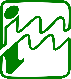 Indian Institute of Tourism & Travel Management(An autonomous body under Ministry of Tourism, Govt. of India)Online Application Form for Admission in BBA (Tourism & Travel), 2021-24(Under collaborative scheme with IGNTU, Amarkantak, MP)Name: (Name in CAPITAL Letters as on Passport)________________________________________________________________________Date of Birth: _ _	_ _	_ _ _ _		D D	M M	Y Y Y YGender: Male		Female		Others  Nationality Status as per Passport: NRI	PIO	Other(Strike or Select (√ ) appropriate box)International Student : Country: ________________________Gender: Male		Female		Others  Nationality:  ___________________________Passport DetailsPassport No. ValidityIssuing CountryCitizenshipLanguages Known: ______________________English Proficiency-Writing  		Speaking		 ReadingMedium of Education (Language): Marital Status: Married		Unmarried Father’s Name Mother’s NameName of Legal Guardian (if applicable)Permanent address of student in country of origin -Correspondence AddressLocal Address of Student (if applicable): Mobile Number of student:Mobile Number Parent/Legal GuardianEmail Address of student : Alternate Email Address :Rank as per your preference:Gwalior, Madhya Pradesh	Noida, Uttar PradeshBhubaneshwar, OdishaNellore, Andhra PradeshPanaji, GoaPlease enclose the payment slip or online transaction receipt for MBA (TTM) transferred/remitted as application fee in favour of Director IITTM, A/c No. 034422010000053, IFSC Code: UBIN 0 903442, SWIFT code: UBININBBMLV, Bank Name: Union Bank of India, Branch: Phalka Bazaar, Gwalior.A.	Provide complete information on each examination. Marks stated in these columns MUST TALLY with those in the original mark sheets.B.	Wherever you have received letter grades or grade points instead of marks, provide equivalent marks and attach a certificate from Principal/HOD/Registrar/Director explaining the method of conversion. Where such conversion is not possible, please provide an explanatory note in the space provided below.  In case of any ambiguity, the admission committee's decision will be final.C. The marksheet/transcript/degree should be in English Language or translated in English Language 1.  	Educational  Qualification: 	For computing percentages of marks, the aggregate marks of all subjects that appear in the mark sheet/grade sheet should be considered.Please explain letter grades, grade points/conversions:2. 	Details of additional qualificationI hereby declare that I have read all the instructions for filling up form carefully. I have completed all requirements for obtaining admission to BBA (TT)as per the eligibility criteria of IITTM. I understand that I have to produce all original academic/professional certificates (mark-sheets/grade sheets and certificates) on or before September 30, 2021in case I am offered admission.I am aware that if the information provided here is found to be incorrect or incomplete, my admission will be cancelled. If admitted to IITTM, I shall abide by its rules and regulations.Place:Date:															                                Signature of the applicantSignature of ParentUPLOADProof of Date of Birth The biographic pages of the Passport (valid for at least six months at the time of submitting the application) Citizenship card by Nepalese nationals along with the biographic pages of the Passport Registration Card (Tibetan Nationals only)Refugee status Certificate from UNHCR (if applicable)Certificate of Domicile/Nationality or NRI/PIO card /certificateComplete permanent residential proof  Marksheet & Pass Certificate of Class 10th & 12th or equivalent examinationsIf final result of 12th standard is awaited, then Mock test result/ preboard resultCopy of Transaction proof of Application FeesThe above documents should be in English Language or translated in English Language C. APPLICATION FEE DETAILSName of transacting Bank and branchSlip/Receipt No.Date of TransactionAmountExaminationYear of PassingName of BoardSchool & PlaceSubjectsMaximumMarks/GradePoints Marks/ Grade Points Obtained% of Marks ObtainedHigh School/ Standard10 or EquivalentHigher Sec./ Standard 12 / EquivalentName of the courseName of InstituteDuration of courseYear of completionE.  DECLARATION